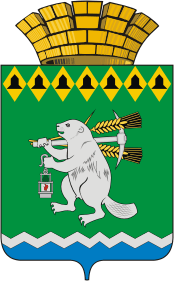 Дума Артемовского городского округаVII созыв17 заседание РЕШЕНИЕот 22 сентября 2022 года                                                                            № 199Об утверждении Положения о порядке организациии проведения публичных слушаний или общественных обсуждений по вопросам градостроительной деятельности на территории Артемовского городского округаВ соответствии со статьей 28 Федерального закона от 06 октября 2003 года № 131-ФЗ «Об общих принципах организации местного самоуправления в Российской Федерации», Федеральными законами от 27 декабря 2019 года № 472-ФЗ, от 14 июля 2022 года № 350-ФЗ «О внесении изменений в Градостроительный кодекс Российской Федерации и отдельные законодательные акты Российской Федерации», руководствуясь статьями 5.1, 24, 28, 30-33, 39, 46 Градостроительного кодекса Российской Федерации, Уставом Артемовского городского округа, Дума Артемовского городского округа РЕШИЛА:Утвердить Положение о порядке организации и проведения публичных слушаний или общественных обсуждений по вопросам градостроительной деятельности на территории Артемовского городского округа (Приложение).Признать утратившими силу решения Думы Артемовского городского округа:- от 15.11.2018 № 442 «Об утверждении Положения о порядке организации и проведения публичных слушаний или общественных обсуждений по вопросам градостроительной деятельности на территории Артемовского городского округа»;- от 26.03.2020 № 669 «О внесении изменений в Положение о порядке организации и проведения публичных слушаний или общественных обсуждений по вопросам градостроительной деятельности на территории Артемовского городского округа».3. Решение опубликовать в газете «Артемовский рабочий», разместить на Официальном портале правовой информации Артемовского городского округа (www.артемовский-право.рф) и официальном сайте Думы Артемовского городского округа в информационно - телекоммуникационной сети «Интернет».4. Контроль за исполнением решения возложить на постоянную комиссию по вопросам местного самоуправления, нормотворчеству и регламенту (Упорова Е.Ю.).Приложение.УТВЕРЖДЕНОк решению ДумыАртемовского городского округаот 22 сентября  2022 года № 199Положение о порядке организации и проведения публичных слушаний или общественных обсуждений по вопросам градостроительной деятельности на территории Артемовского городского округаГЛАВА 1. ОБЩИЕ ПОЛОЖЕНИЯ1. Настоящее Положение разработано в соответствии с Градостроительным кодексом Российской Федерации, Федеральным законом от 06 октября 2003 года № 131-ФЗ «Об общих принципах организации местного самоуправления в Российской Федерации».2. Настоящее Положение определяет порядок организации и проведения публичных слушаний или общественных обсуждений по вопросам градостроительной деятельности на территории Артемовского городского округа.1) Общественные обсуждения проводятся по: - проекту генерального плана Артемовского городского округа;- проекту правил землепользования и застройки Артемовского городского округа; - проектам планировки территории, проектам межевания территории;- проекту правил благоустройства территории Артемовского городского округа;- проектам, предусматривающим внесение изменений в один из вышеуказанных утвержденных документов.2) Публичные слушания проводятся по:- проектам решений о предоставлении разрешения на условно разрешенный вид использования земельного участка или объекта капитального строительства;- проектам решений о предоставлении разрешения на отклонение от предельных параметров разрешенного строительства, реконструкции объектов капитального строительства.3. Публичные слушания или общественные обсуждения по вопросам градостроительной деятельности проводятся с целью соблюдения прав человека на благоприятные условия жизнедеятельности, прав и законных интересов правообладателей земельных участков и объектов капитального строительства.4. Под публичными слушаниями или общественными обсуждениями по вопросам градостроительной деятельности в настоящем Положении понимается способ участия жителей Артемовского городского округа в осуществлении градостроительной деятельности на территории Артемовского городского округа и выявления мнения иных заинтересованных лиц, права и интересы которых могут затрагиваться при осуществлении градостроительной деятельности на территории Артемовского городского округа, по существу выносимых на публичные слушания или общественные обсуждения вопросов градостроительной деятельности.5. Участниками общественных обсуждений по проектам генеральных планов, проектам правил землепользования и застройки, проектам планировки территории, проектам межевания территории, проектам правил благоустройства территорий, проекту правил благоустройства территории Артемовского городского округа, проектам, предусматривающим внесение изменений в один из указанных утвержденных документов, являются граждане, постоянно проживающие на территории, в отношении которой подготовлены данные проекты, правообладатели находящихся в границах этой территории земельных участков и (или) расположенных на них объектов капитального строительства, а также правообладатели помещений, являющихся частью указанных объектов капитального строительства.6. Участниками публичных слушаний по проектам решений о предоставлении разрешения на условно разрешенный вид использования земельного участка или объекта капитального строительства, проектам решений о предоставлении разрешения на отклонение от предельных параметров разрешенного строительства, реконструкции объектов капитального строительства являются граждане, постоянно проживающие в пределах территориальной зоны, в границах которой расположен земельный участок или объект капитального строительства, в отношении которых подготовлены данные проекты, правообладатели находящихся в границах этой территориальной зоны земельных участков и (или) расположенных на них объектов капитального строительства, граждане, постоянно проживающие в границах земельных участков, прилегающих к земельному участку, в отношении которого подготовлены данные проекты, правообладатели таких земельных участков или расположенных на них объектов капитального строительства, правообладатели помещений, являющихся частью объекта капитального строительства, в отношении которого подготовлены данные проекты, а в случае, предусмотренном частью 3 статьи 39 Градостроительного кодекса Российской Федерации, также правообладатели земельных участков и объектов капитального строительства, подверженных риску негативного воздействия на окружающую среду в результате реализации данных проектов.7. Результаты публичных слушаний или общественных обсуждений учитываются при принятии решений по вопросам, указанным в пункте 2 настоящего Положения.ГЛАВА 2. ПОРЯДОК ОРГАНИЗАЦИИ И ПРОВЕДЕНИЯОБЩЕСТВЕННЫХ ОБСУЖДЕНИЙ ИЛИ ПУБЛИЧНЫХ СЛУШАНИЙ8. Публичные слушания или общественные обсуждения проводятся в связи с подготовкой проектов документов, указанных в пункте 2 настоящего Положения.9. Публичные слушания или общественные обсуждения назначаются постановлением главы Артемовского городского округа (далее - постановление).10. Постановление и проект, подлежащий рассмотрению на публичных слушаниях или общественных обсуждениях, а также информационные, аналитические материалы, относящиеся к теме публичных слушаний или общественных обсуждений, размещаются на официальном сайте Артемовского городского округа в информационно-телекоммуникационной сети «Интернет» (http://artemovsky66.ru), а также в месте проведения собрания или собраний участников публичных слушаний.11. Для оповещения жителей Артемовского городского округа о времени и месте проведения публичных слушаний, ознакомления с проектом постановления, и информационных материалов к нему, обеспечения возможности представления жителям Артемовского городского округа своих замечаний и предложений по проекту постановления, а также для участия жителей Артемовского городского округа в публичных слушаниях с соблюдением требований об обязательном использовании для таких целей официального сайта Артемовского городского округа в информационно-телекоммуникационной сети «Интернет» (http://artemovsky66.ru) может использоваться федеральная государственная информационная система «Единый портал государственных и муниципальных услуг (функций)», порядок использования которой устанавливается Правительством Российской Федерации.12. Процедура проведения публичных слушаний и общественных обсуждений установлена частями 4, 5 статьи 5.1 Градостроительного кодекса Российской Федерации.13. Оповещение о начале публичных слушаний или общественных обсуждений должно содержать:1) информацию о проекте, подлежащем рассмотрению на публичных слушаниях или общественных обсуждениях, и перечень информационных материалов к такому проекту;2) информацию о порядке и сроках проведения публичных слушаний или общественных обсуждений по проекту, подлежащему рассмотрению на публичных слушаниях или общественных обсуждениях;3) информацию о месте, дате открытия экспозиции или экспозиций проекта, подлежащего рассмотрению на публичных слушаниях или общественных обсуждениях, о сроках проведения экспозиции или экспозиций такого проекта, о днях и часах, в которые возможно посещение указанных экспозиции или экспозиций;4) информацию о порядке, сроке и форме внесения участниками публичных слушаний или общественных обсуждений предложений и замечаний, касающихся проекта, подлежащего рассмотрению на публичных слушаниях или общественных обсуждениях.14. Оповещение о начале общественных обсуждений также должно содержать информацию об официальном сайте, на котором будут размещены проект, подлежащий рассмотрению на общественных обсуждениях, и информационные материалы к нему. Оповещение о начале публичных слушаний также должно содержать информацию об официальном сайте, на котором будут размещены проект, подлежащий рассмотрению на публичных слушаниях, и информационные материалы к нему, информацию о дате, времени и месте проведения собрания или собраний участников публичных слушаний.15. Формы оповещения о начале общественных обсуждений или публичных слушаний приведены в Приложении № 1, Приложении № 7 к настоящему Положению.16. Оповещение о начале публичных слушаний или общественных обсуждений:1) не позднее чем за 7 дней до дня размещения на официальном сайте Артемовского городского округа в информационно-телекоммуникационной сети «Интернет» (http://artemovsky66.ru) проекта, подлежащего рассмотрению на публичных слушаниях или общественных обсуждениях, подлежит опубликованию в порядке, установленном для официального опубликования муниципальных правовых актов Артемовского городского округа;2) распространяется на информационных стендах, оборудованных около здания Управления архитектуры и градостроительства Администрации Артемовского городского округа, в местах массового скопления граждан и в иных местах, расположенных на территории, в отношении которой подготовлены соответствующие проекты, и (или) в границах территориальных зон и (или) земельных участков, указанных в пункте 6 настоящего Положения (далее - территория, в пределах которой проводятся публичные слушания или общественные обсуждения), иными способами, обеспечивающими доступ участников публичных слушаний или общественных обсуждений к указанной информации.В случаях, предусмотренных частью 4 статьи 39, частью 4 статьи 40 Градостроительного кодекса Российской Федерации, организатор публичных слушаний также направляет сообщения о проведении публичных слушаний по проекту соответствующего решения правообладателям земельных участков, имеющих общие границы с земельным участком, применительно к которому запрашивается данное решение, правообладателям объектов капитального строительства, расположенных на земельных участках, имеющих общие границы с земельным участком, применительно к которому запрашивается данное разрешение, и правообладателям помещений, являющихся частью объекта капитального строительства, применительно к которому запрашивается данное разрешение. Указанные сообщения направляются не позднее чем через семь рабочих дней со дня поступления заявления заинтересованного лица о предоставлении соответствующего разрешения. ГЛАВА 3. ОРГАНИЗАТОРПУБЛИЧНЫХ СЛУШАНИЙ ИЛИ ОБЩЕСТВЕННЫХ ОБСУЖДЕНИЙ17. Организатором публичных слушаний или общественных обсуждений (далее - организатор) является: 1) Управление архитектуры и градостроительства Администрации Артемовского городского округа по проектам:- генерального плана Артемовского городского округа;- правил землепользования и застройки Артемовского городского округа; - планировки территории, межевания территории; - внесения изменений в один из вышеуказанных утвержденных документов;- решений о предоставлении разрешения на условно разрешенный вид использования земельного участка или объекта капитального строительства;- решений о предоставлении разрешения на отклонение от предельных параметров разрешенного строительства, реконструкции объектов капитального строительства.2) Управление по городскому хозяйству и жилью Администрации Артемовского городского округа - по проекту правил благоустройства территории Артемовского городского округа.ГЛАВА 4. ПОРЯДОК ПРОВЕДЕНИЯ ЭКСПОЗИЦИИ ПРОЕКТА,ПОДЛЕЖАЩЕГО РАССМОТРЕНИЮ НА ПУБЛИЧНЫХ СЛУШАНИЯХ ИЛИ ОБЩЕСТВЕННЫХ ОБСУЖДЕНИЯХ, А ТАКЖЕ ПОРЯДОК КОНСУЛЬТИРОВАНИЯ ПОСЕТИТЕЛЕЙ ЭКСПОЗИЦИИ ПРОЕКТА, ПОДЛЕЖАЩЕГО РАССМОТРЕНИЮ НА ПУБЛИЧНЫХ СЛУШАНИЯХ ИЛИ ОБЩЕСТВЕННЫХ ОБСУЖДЕНИЯХ18. В целях доведения до населения информации о содержании предмета публичных слушаний или общественных обсуждений в течение всего периода размещения проекта, подлежащего рассмотрению на публичных слушаниях или общественных обсуждениях, и информационных материалов к нему, проводятся экспозиция или экспозиции такого проекта.19. Проведение экспозиции проекта, подлежащего рассмотрению на публичных слушаниях или общественных обсуждениях, осуществляется в случае, если разработка проектов и (или) внесение изменений в проекты включает выполнение и (или) изменение графических частей проекта, с использованием которых будут проводиться публичные слушания.20. Экспозиция организуется со дня размещения на официальном сайте Артемовского городского округа в информационно-телекоммуникационной сети «Интернет» (http://artemovsky66.ru) проекта, подлежащего рассмотрению на публичных слушаниях или общественных обсуждениях, и информационных материалов к нему.21. Место проведения экспозиции проекта определяется организатором.22. В ходе работы экспозиции специалистами организатора осуществляется консультирование посетителей экспозиции, распространение информационных материалов о проекте, подлежащем рассмотрению на публичных слушаниях или общественных обсуждениях. 23. Организатором ведется книга (журнал) учета посетителей и записи предложений и замечаний при проведении экспозиции проекта, подлежащего рассмотрению на публичных слушаниях или общественных обсуждениях, по форме, установленной в Приложении № 2 к настоящему Положению.ГЛАВА 5. СРОК ПРОВЕДЕНИЯПУБЛИЧНЫХ СЛУШАНИЙ ИЛИ ОБЩЕСТВЕННЫХ ОБСУЖДЕНИЙ24. Срок проведения публичных слушаний или общественных обсуждений (продолжительность) - период, в течение которого проводятся публичные слушания или общественные обсуждения, начиная с момента оповещения жителей Артемовского городского округа о времени и месте их проведения до дня опубликования заключения о результатах публичных слушаний или общественных обсуждений.25. Сроки проведения публичных слушаний или общественных обсуждений:1) по проектам генеральных планов - с момента оповещения жителей Артемовского городского округа об их проведении до дня опубликования заключения о результатах общественных обсуждений не может быть менее одного месяца и более трех месяцев.В случае, указанном в части 7.1 статьи 25 Градостроительного кодекса Российской Федерации, срок проведения общественных обсуждений по проекту, предусматривающему внесение изменений в генеральный план, с момента оповещения жителей Артемовского городского округа о проведении таких общественных обсуждений до дня опубликования заключения о результатах таких общественных обсуждений не может быть менее одного месяца и более двух месяцев.В случае подготовки изменений в генеральный план Артемовского городского округа применительно к территории одного или нескольких населенных пунктов, их частей общественные обсуждения проводятся в границах территории, в отношении которой принято решение о подготовке предложений о внесении в генеральный план изменений. В этом случае срок проведения общественных обсуждений не может быть более чем один месяц;2) по проектам правил землепользования и застройки или проектам о внесении изменений в правила землепользования и застройки - не менее двух и не более четырех месяцев со дня опубликования такого проекта. В случае подготовки изменений в правила землепользования и застройки в части внесения изменений в градостроительный регламент, установленный для конкретной территориальной зоны, общественные обсуждения по внесению изменений в правила землепользования и застройки проводятся в границах территориальной зоны, для которой установлен такой градостроительный регламент. В этих случаях срок проведения общественных обсуждений не может быть более одного месяца;3) по проектам решений о предоставлении разрешения на условно разрешенный вид использования земельного участка или объекта капитального строительства, а также проектам решений о предоставлении разрешения на отклонение от предельных параметров разрешенного строительства, реконструкции объектов капитального строительства со дня оповещения жителей Артемовского городского округа об их проведении до дня опубликования заключения о результатах публичных слушаний не может быть более одного месяца;4) по проектам планировки территории, проектам межевания территории и проектам, предусматривающим внесение изменений в них, со дня оповещения жителей Артемовского городского округа об их проведении до дня опубликования заключения о результатах общественных обсуждений не может быть менее одного месяца и более трех месяцев.5) по проектам правил благоустройства территорий и проектам, предусматривающим внесение изменений в них, со дня опубликования оповещения о начале общественных обсуждений до дня опубликования заключения о результатах общественных обсуждений не может быть менее одного месяца и более трех месяцев.ГЛАВА 6. ОРГАНИЗАЦИЯ ПУБЛИЧНЫХ СЛУШАНИЙ ИЛИ ОБЩЕСТВЕННЫХ ОБСУЖДЕНИЙ26. Организатор публичных слушаний или общественных обсуждений:1) определяет секретаря публичных слушаний или общественных обсуждений;2) составляет план работы по подготовке и проведению публичных слушаний или общественных обсуждений;3) принимает заявления от участников публичных слушаний или общественных обсуждений;4) определяет перечень представителей органов местного самоуправления Артемовского городского округа, разработчиков градостроительной документации, экспертов и иных лиц, приглашаемых для выступлений перед участниками публичных слушаний или общественных обсуждений (далее - докладчики);5) устанавливает время, порядок и последовательность выступлений участников публичных слушаниях.27. Организатор общественных обсуждений или публичных слушаний подготавливает и оформляет протокол общественных обсуждений или публичных слушаний, в котором указываются:1) дата оформления протокола общественных обсуждений или публичных слушаний;2) информация об организаторе общественных обсуждений или публичных слушаний;3) информация, содержащаяся в опубликованном оповещении о начале общественных обсуждений или публичных слушаний, дата и источник его опубликования;4) информация о сроке, в течение которого принимались предложения и замечания участников общественных обсуждений или публичных слушаний, о территории, в пределах которой проводятся общественные обсуждения или публичные слушания;5) все предложения и замечания участников общественных обсуждений или публичных слушаний с разделением на предложения и замечания граждан, являющихся участниками общественных обсуждений или публичных слушаний и постоянно проживающих на территории, в пределах которой проводятся общественные обсуждения или публичные слушания, и предложения и замечания иных участников общественных обсуждений или публичных слушаний.28. Председательствующим на публичных слушаниях или общественных обсуждениях является руководитель организатора.ГЛАВА 7. ПРАВА И ОБЯЗАННОСТИ УЧАСТНИКОВПУБЛИЧНЫХ СЛУШАНИЙ И ОБЩЕСТВЕННЫХ ОБСУЖДЕНИЙ29. Участники публичных слушаний или общественных обсуждений в целях идентификации представляют сведения о себе (фамилию, имя, отчество (при наличии), дату рождения, адрес места жительства (регистрации) - для физических лиц; наименование, основной государственный регистрационный номер, место нахождения и адрес - для юридических лиц) с приложением документов, подтверждающих такие сведения. Участники публичных слушаний или общественных обсуждений, являющиеся правообладателями соответствующих земельных участков и (или) расположенных на них объектов капитального строительства и (или) помещений, являющихся частью указанных объектов капитального строительства, также представляют сведения соответственно о таких земельных участках, объектах капитального строительства, помещениях, являющихся частью указанных объектов капитального строительства, из Единого государственного реестра недвижимости и иные документы, устанавливающие или удостоверяющие их права на такие земельные участки, объекты капитального строительства, помещения, являющиеся частью указанных объектов капитального строительства.30. Не требуется представление указанных в пункте 29 настоящего Положения документов, подтверждающих сведения об участниках общественных обсуждений (фамилию, имя, отчество (при наличии), дату рождения, адрес места жительства (регистрации) - для физических лиц; наименование, основной государственный регистрационный номер, место нахождения и адрес - для юридических лиц), если данными лицами вносятся предложения и замечания, касающиеся проекта, подлежащего рассмотрению на общественных обсуждениях, посредством официального сайта Артемовского городского округа. При этом для подтверждения сведений, указанных в пункте 29 настоящего Положения, может использоваться единая система идентификации и аутентификации.31. Участники публичных слушаний или общественных обсуждений, прошедшие в соответствии с пунктом 29 настоящего Положения идентификацию, имеют право вносить предложения и замечания с момента размещения проекта, подлежащего рассмотрению на публичных слушаниях или общественных обсуждениях, и информационных материалов к нему:1) посредством официального сайта Артемовского городского округа;2) в письменной или устной форме в ходе проведения собрания или собраний участников публичных слушаний (в случае проведения публичных слушаний);3) в письменной форме или в форме электронного документа в адрес организатора публичных слушаний или общественных обсуждений;4) посредством записи в книге (журнале) учета посетителей экспозиции проекта, подлежащего рассмотрению на публичных слушаниях или общественных обсуждениях.32. Предложения и замечания, внесенные в соответствии с пунктом 31 настоящего Положения, подлежат регистрации, а также обязательному рассмотрению организатором публичных слушаний или общественных обсуждений, за исключением случая, предусмотренного пунктом 34 настоящего Положения.33. Обработка персональных данных участников публичных слушаний или общественных обсуждений осуществляется с учетом требований, установленных Федеральным законом от 27 июля 2006 года № 152-ФЗ «О персональных данных».34. Предложения и замечания, внесенные в соответствии с пунктом 31 настоящего Положения, не рассматриваются в случае выявления факта представления участником публичных слушаний или общественных обсуждений недостоверных сведений.ГЛАВА 8. ПОРЯДОК ПРОВЕДЕНИЯ СОБРАНИЯУЧАСТНИКОВ ПУБЛИЧНЫХ СЛУШАНИЙ35. Собрание участников публичных слушаний по проектам, рассматриваемым на публичных слушаниях, проводится организатором в порядке, предусмотренном настоящим Положением.36. Организатором публичных слушаний обеспечивается равный доступ к проекту, подлежащему рассмотрению на публичных слушаниях, всех участников публичных слушаний (в том числе путем предоставления доступа к официальным сайтам в месте проведения публичных слушаний).37. Перед началом собрания участников публичных слушаний представители организатора организуют регистрацию лиц, участвующих в собрании участников публичных слушаний, в соответствии с пунктом 29 настоящего Положения. Регистрация лиц осуществляется в книге регистрации, которая ведется на бумажном носителе.38. Лица, не прошедшие регистрацию, к участию в собрании участников публичных слушаний не допускаются.39. На публичные слушания не допускаются лица, находящиеся в состоянии алкогольного, наркотического или токсического опьянения.40. Участники публичных слушаний, желающие выступить на собрании участников публичных слушаний, должны зарегистрироваться в качестве выступающих в книге регистрации, указанной в пункте 37 настоящего Положения.41. Председательствующий на публичных слушаниях перед началом собрания участников публичных слушаний доводит до сведения присутствующих следующую информацию:1) вопросы (наименование проектов), подлежащие обсуждению на публичных слушаниях;2) порядок и последовательность проведения публичных слушаний;3) состав приглашенных лиц, информацию о количестве участников публичных слушаний;4) представляет докладчиков, устанавливает время, отведенное на выступление участникам публичных слушаний;5) наличие поступивших предложений и замечаний по предмету публичных слушаний;6) иную информацию, необходимую для проведения публичных слушаний.42. Председательствующий предоставляет слово докладчикам на публичных слушаниях по обсуждаемому вопросу, после чего следуют вопросы участников публичных слушаний. Вопросы могут быть заданы как в устной, так и в письменной форме.Далее председательствующий на публичных слушаниях предоставляет слово в порядке очередности участникам публичных слушаний, зарегистрированным в качестве выступающих на публичных слушаниях в соответствии с требованиями пункта 40 настоящего Положения.Председательствующий на публичных слушаниях имеет право на внеочередное выступление.Участники публичных слушаний выступают только с разрешения председательствующего на публичных слушаниях.Выступающие не вправе употреблять в своей речи грубые, оскорбительные выражения, наносящие вред чести и достоинству других лиц, призывать к незаконным действиям, использовать заведомо ложную информацию, допускать необоснованные обвинения в чей-либо адрес.Выступления на публичных слушаниях должны быть связаны с предметом публичных слушаний.43. Для выступления на публичных слушаниях отводится:1) на доклад и содоклад - до 15 минут каждому;2) на выступление участников публичных слушаний - до 3 минут на одно выступление, но не более 1 часа в целом на всех участников публичных слушаний.44. Участники публичных слушаний не вправе мешать проведению публичных слушаний, не вправе вмешиваться в ход публичных слушаний, прерывать их выкриками, аплодисментами.При несоблюдении порядка, установленного настоящим Положением, участники публичных слушаний могут быть удалены из помещения, являющегося местом проведения собрания участников публичных слушаний.В случае возникновения на публичных слушаниях чрезвычайных обстоятельств, а также невозможности пресечения грубого нарушения порядка председательствующий на публичных слушаниях объявляет перерыв.45. По окончании обсуждения председательствующий на публичных слушаниях оглашает информацию о количестве поступивших предложений и замечаний.46. Обсуждение вопросов, вынесенных на публичные слушания, протоколируется. Протокол обсуждения подписывается председательствующим на публичных слушаниях и секретарем.47. Собрания проводится, как правило, в будние дни с 18 до 21 часа, в выходные дни - с 10 до 18 часов по местному времени. Не допускается назначение собрания на нерабочий праздничный день, день, непосредственно предшествующий нерабочему праздничному дню, а также день, следующий за нерабочим праздничным днем.48. Организатор публичных слушаний не вправе ограничить доступ в помещение зарегистрированным в установленном порядке участникам публичных слушаний или их представителям.49. Собрания участников публичных слушаний проводятся в помещениях, оборудованных для демонстрации обсуждаемых проектов. Помещение должно обладать вместимостью, достаточной для размещения всех участников публичных слушаний.ГЛАВА 9. ПРОЦЕДУРА ПРОВЕДЕНИЯОБЩЕСТВЕННЫХ ОБСУЖДЕНИЙ ПОСРЕДСТВОМ ОФИЦИАЛЬНОГО САЙТА50. Организатором общественных обсуждений обеспечивается равный доступ к проекту, подлежащему рассмотрению на общественных обсуждениях, всех участников общественных обсуждений.51. Официальный сайт Артемовского городского округа должен обеспечивать возможность:1) проверки участниками общественных обсуждений полноты и достоверности отражения на официальном сайте внесенных ими предложений и замечаний;2) информирование лиц, внесших предложения и замечания, о принятом решении по каждому предложению и замечанию, поступившему в период размещения проекта, подлежащего рассмотрению на общественных обсуждениях в форме, соответствующей поступившему предложению, замечанию;3) представления информации о результатах общественных обсуждений, количестве участников общественных обсуждений.ГЛАВА 10. ДОКУМЕНТЫ ПУБЛИЧНЫХ СЛУШАНИЙ ИЛИ ОБЩЕСТВЕННЫХ ОБСУЖДЕНИЙ52. Документами публичных слушаний или общественных обсуждений являются итоговые документы общественных обсуждений или публичных слушаний и документы, связанные с организацией и проведением публичных слушаний.Итоговыми документами публичных слушаний или общественных обсуждений являются протокол публичных слушаний или общественных обсуждений и заключение о результатах публичных слушаний или общественных обсуждений, оформленные организатором.53. Протокол публичных слушаний или общественных обсуждений оформляется организатором публичных слушаний или общественных обсуждений в течение 3 рабочих дней со дня окончания приема предложений и замечаний по проекту (вопросу), рассматриваемому на общественных обсуждениях, или в течение 3 рабочих дней со дня проведения собрания участников публичных слушаний.К протоколу общественных обсуждений или публичных слушаний прилагается перечень принявших участие в рассмотрении проекта участников общественных обсуждений или публичных слушаний, включающий в себя сведения об участниках общественных обсуждений или публичных слушаний (фамилию, имя, отчество (при наличии), дату рождения, адрес места жительства (регистрации) - для физических лиц; наименование, основной государственный регистрационный номер, место нахождения и адрес - для юридических лиц).Формы протоколов публичных слушаний и общественных обсуждений приведены в Приложениях № 3, № 4 к настоящему Положению.54. Заключение о результатах публичных слушаний или общественных обсуждений подготавливается в течение 5 рабочих дней со дня окончания срока проведения публичных слушаний или общественных обсуждений.55. Формы заключений о результатах проведения публичных слушаний и общественных обсуждений приведены в Приложениях № 5, № 6 к настоящему Положению.56. Заключение о результатах проведения публичных слушаний или общественных обсуждений подписывается организатором публичных слушаний или общественных обсуждений.57. Заключение о результатах публичных слушаний или общественных обсуждений подлежит опубликованию в порядке, установленном для официального опубликования муниципальных правовых актов Артемовского городского округа, иной официальной информации, и размещается на официальных сайтах.58. Организатор обеспечивает хранение итоговых документов публичных слушаний или общественных обсуждений и документов, связанных с организацией и проведением публичных слушаний или общественных обсуждений, в течение срока, установленного законодательством.ГЛАВА 11. ТРЕБОВАНИЯ К ИНФОРМАЦИОННЫМ СТЕНДАМ,НА КОТОРЫХ РАЗМЕЩАЮТСЯ ОПОВЕЩЕНИЯ О НАЧАЛЕПУБЛИЧНЫХ СЛУШАНИЙ ИЛИ ОБЩЕСТВЕННЫХ ОБСУЖДЕНИЙ59. Информационные стенды, на которых размещаются оповещения о начале публичных слушаний или общественных обсуждений, должны быть максимально заметны, хорошо просматриваемы и функциональны.60. Места для размещения информационных стендов должны удовлетворять требованиям об обеспечении беспрепятственного доступа инвалидов к объектам социальной, инженерной и транспортной инфраструктур в соответствии с законодательством Российской Федерации о социальной защите инвалидов.Председатель Думы Артемовского городского округа                                                                                                   В.С. АрсеновГлава Артемовского городского округа                          К.М. Трофимов